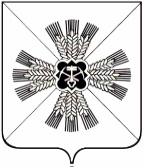 КЕМЕРОВСКАЯ ОБЛАСТЬАДМИНИСТРАЦИЯ ПРОМЫШЛЕННОВСКОГО МУНИЦИПАЛЬНОГО ОКРУГАПОСТАНОВЛЕНИЕот «30» сентября 2021 г. № 1686-Ппгт. ПромышленнаяО признании утратившими силу постановлений администрации Промышленновского муниципального округаВ целях приведения нормативно-правовых актов  Промышленновского муниципального округа в соответствие со статьей 3 Федерального закона от 31.07.2020 № 248-ФЗ «О государственном контроле (надзоре) и муниципальном контроле в Российской Федерации», руководствуясь Федеральным законом от 06.10.2003 № 131-ФЗ «Об общих принципах организации местного самоуправления в Российской Федерации»:1. Признать утратившими силу:1.1. постановление администрации Промышленновского муниципального округа от 06.04.2021  № 601-П «Об утверждении административного регламента по исполнению муниципальной функции «Осуществление муниципального контроля в области благоустройства на территории Промышленновского муниципального округа»;1.2. постановление администрации Промышленновского муниципального округа от 18.03.2020 № 535-П «Об утверждении административного регламента по осуществлению муниципального лесного контроля на территории Промышленновского муниципального округа»;1.3. постановление администрации Промышленновского муниципального округа от 19.03.2020 № 542-П «О порядке осуществления муниципального лесного контроля на территории Промышленновского муниципального округа»;1.4. постановление администрации Промышленновского муниципального района от 01.11.2012 № 252 «Об утверждении порядка организации и осуществления муниципального контроля за обеспечением сохранности автомобильных дорог местного значения в границах Промышленновского муниципального района»;1.5. постановление администрации Промышленновского муниципального округа от 18.03.2020 № 531-П «Об утверждении порядка осуществления муниципального земельного контроля на территории Промышленновского муниципального округа»;1.6. постановление администрации Промышленновского муниципального округа от 26.03.2020 № 572-П «Об утверждении административного регламента осуществления муниципального земельного контроля на территории Промышленновского муниципального округа в отношении юридических лиц и индивидуальных предпринимателей».2. Настоящее постановление подлежит  опубликованию в районной газете «Эхо» и размещению на  официальном сайте администрации Промышленновского муниципального округа в сети Интернет.3. Контроль  за  исполнением  настоящего  постановления  возложить на заместителя главы  Промышленновского муниципального округа                 А.А. Зарубину.4. Настоящее постановление вступает в силу с даты опубликования в районной газете «Эхо». Исп. Ю.С. Сычева  Тел. 7-30-03ГлаваПромышленновского муниципального округа Д.П. Ильин Д.П. Ильин